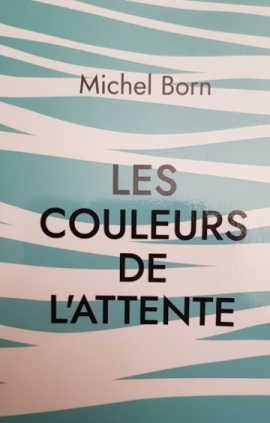 Attendre et se savoir attenduL’ami, l’amieL’enfant, l’auroreL’amour, la vie, la mort  Le temps perdu à attendreLe temps trouvé pour attendreAttendre l’heure propiceL’inspiration, la lumièreLa page attend le texteLa toile attend la couleurJe t’attendsTu m’attends ….. MB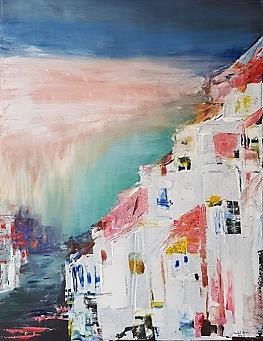 Il vient un momentni la mer ni le cielil vient un momentni la mer ni le feumais des lits d’écume et de fougueet dans l’orgue un silence :le vent ….. CB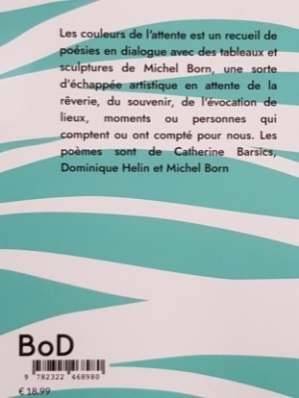 Des mots doux autant que les gestesPuis le soleil qui fait le resteUn silence fou que rien n’arrêteComme un orage massacrant la fêteL’été se meurt, la plaine pleure,Les larmes sont vaines, stupide douleur…..DH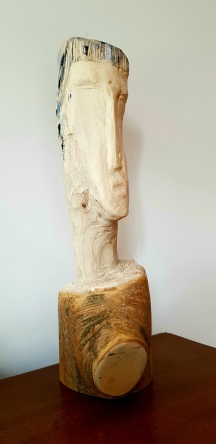 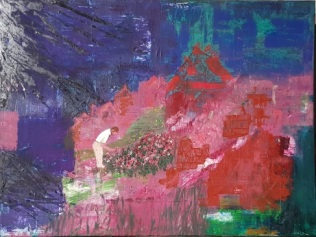 Disponible à la Librairie Rive Gauche de Devant-le-pont chez Wagelmans et à l’Oiseau-lire à Visé chez Pax à LiègeSur bod.frhttps://www.bod.fr/librairie/les-couleurs-de-lattente-michel-born-9782322468980Ou Sur Amazon  etcOu sur demande à mborn@hotmail.be